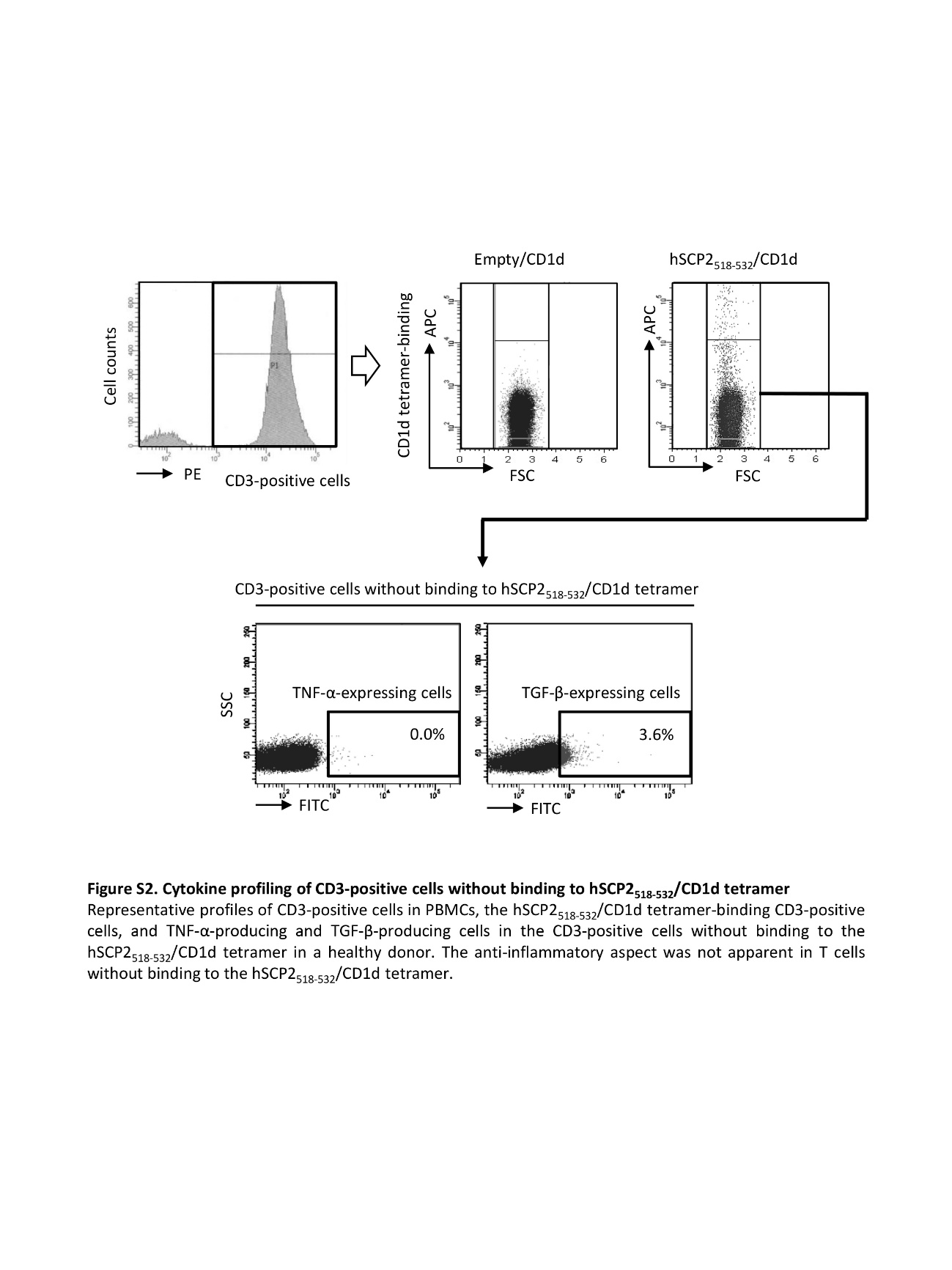 Figure S3. Cytokine profiling of CD3-positive cells without binding to hSCP2518-532/CD1d tetramerRepresentative profiles of CD3-positive cells in PBMCs, the hSCP2518-532/CD1d tetramer-binding CD3-positive cells, and TNF-α-producing and TGF-β-producing cells in the CD3-positive cells without binding to the hSCP2518-532/CD1d tetramer in a healthy donor. The anti-inflammatory aspect was not apparent in T cells without binding to the hSCP2518-532/CD1d tetramer.